CURRICULUM VITAEFirst Name of Application CV No 1643352Whatsapp Mobile: +971504753686 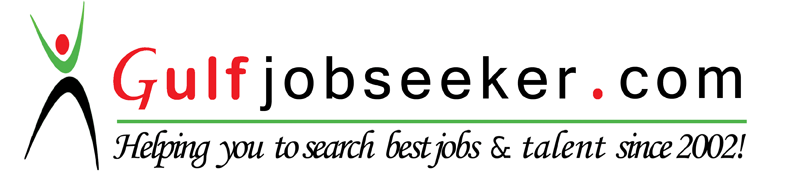 To get contact details of this candidate Purchase our CV Database Access on this link.http://www.gulfjobseeker.com/employer/services/buycvdatabase.php Career objectiveTo work with a professional organization, which will recognize, appreciate and fully utilize my current skills and knowledge, while providing with opportunities for Growth and career advancement.Work Experience*Eight Years work experience in Accounting Field1)Name & Address of Company Bajaj Allianz Life Insurance Company, Kollam, Kerala Designation: data entry OperatorTenure: April 2007 to November 2009Type of Business or Sector: Life Insurance Company2)Name & Address of Company: Idea Cellular Ltd , Kollam, Kerala, IndiaDesignation: Data Entry OperatorTenure: Dec 2009 to Nov 2011Type of Business or Sector: Idea Mobiles 3)Name & Address of Company: Hotel Sea Bee Kollam, Kerala, IndiaDesignation: Accountants & front OfficeTenure: November  2011 to Oct  2015Type of Business or Sector: Hotel FieldEducation Qualification*B.Com from Chapter  College, Kollam, Kerala*Plus Two from Board of H.S.E, Kerala *S.S.L.C from Board of Public Examination, KeralaComputer Knowledge*M.S office (Word, Excel, PowerPoint , Internet)*Tally ERP.9 (Infocom Computer Institute, Kollam)Personal Skills*Ability to work under Pressure*Dedicated and Sincere*Ability to work in any kind of situation*Ability to work with team co-operationCommunication Skills*English, Malayalam, Tamil, HindiPersonal InformationNationality			:	IndianDate of Birth			:	16.05.1987Gender			:	Male